      Obec Jámy                                592 32 Jámy č.p. 47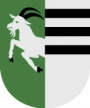 Tel./ Fax:     566 621 713                                                                     e: mail:oujamy@iol.czMobil:          776 689 294IČO:              00842133Č. účtu: KB Žďár nad Sázavou 36128751/0100Čj.: 55/2019Rozpočtové opatření č. 2/2019Rozpočtové opatření schválil starosta obce v rámci pověření  Zastupitelstvem obce Jámy usnesením č. 6/2018 ze dne 31. 10. 2018   na provádění  RO do výše 200 000,- Kč. Zastupitelstvo bude seznámeno s obsahem na nejbližším zasedání. Rozpočtové opatření vypracovala:  Hana DvořákováSchválil dne:	 11. 2. 2019						Jiří ŠiklÚČETPAR.-POL.UZTEXTKČREZERVA +  -231.000               4112Dotace od KÚ ze SR2110+231.0002219-5169Zimní údržba komunikací60 000,--